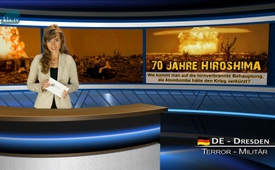 70 jaar na Hiroshima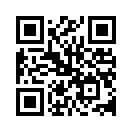 Het was 6 augustus 1945, dus 70 jaar geleden, heel vroeg 's morgens, dat het Amerikaanse militaire vliegtuig “Enola Gay naar Hiroshima, Japan, vloog. Na een vlucht van meerdere uren, bereikte het zijn doel: het centrum van Hiroshima.Goede avond, dames en heren,
Het was 6 augustus 1945, dus 70 jaar geleden, heel vroeg 's morgens, dat het Amerikaanse militaire vliegtuig “Enola Gay naar Hiroshima, Japan, vloog. Na een vlucht van meerdere uren, bereikte het zijn doel: het centrum van Hiroshima. 
Ongeveer 580 meter boven het Shima-ziekenhuis in het stadscentrum, ontplofte de atoombom met de onschuldige naam “Little Boy”, "kleine jongen", die de Enola Gay liet vallen. In Hiroshima ontstond een vuurbal met een binnentemperatuur van meer dan één miljoen graden Celsius.

De gevolgen waren afschuwelijk:

-  Volgens officiële berichten waren 70.000 tot 80.000 mensen – bijna uitsluitend burgers die zich in de stadskern waren - direct dood. Hun bovenste huidlagen verdampten in een mum van tijd. Overeind gebleven muren vertoonden ingebrande silhouetten van mensen, voordat de mensen werden meegesleurd door de drukgolf. 
-  Veel Japanners, die niet onmiddellijk stierven, bloedden pijnlijke uren tot ze stierven aan hun innerlijke verwondingen.

  - De nucleaire straling die vrijkwam door de explosie, doodde in de weken daarop nog veel meer inwoners. Volgens verschillende schattingen zouden tot 1946 nog 90.000 tot 166.000 mensen zijn gestorven aan de gevolgen. 

-  Kankeraandoeningen, een gevolg op lange termijn door de stralingen, kwelden de overlevenden in de daarop volgende decennia.. 

-  Volgens een studie was negen procent van de kankergevallen, tussen 1950 en 1990, een gevolg van de kernexplosie. 

-  De overlevenden van de atoombommen worden in Japan getypeerd als hibakusha. Zij en hun kinderen lijden aan langdurige,lichamelijke schade, handicaps en daaruit voortvloeiende ziektes. Daarbij komen vaak psychische stoornissen. 

Alsof dat nog niet genoeg was, slechts drie dagen later, op 9 augustus 1945, wierp het Amerikaanse leger een tweede atoombom af boven Nagasaki. Daarbij zouden onmiddellijk 22.000 mensen zijn gestorven en nog 39- tot 80.000 mensen stierven binnen de eerstvolgende vier maanden.

Nu, 70 jaar later, geloven velen nog steeds de officiële Amerikaanse versie: de atoombom van 6 augustus op Hiroshima en drie dagen later op Nagasaki zouden de oorlog hebben verkort. De voorstanders van de kernexplosies argumenteren dat hierdoor de anders onvermijdelijke invasie, de zogenaamde operatie Downfall, onnodig werd. Daardoor bleven de levens - naar schatting - van een kwart miljoen geallieerde soldaten en meerdere miljoenen Japanners gespaard. Ook enkele van onze toonaangevende media verkondigen nog steeds de Amerikaanse versie. Zo kopte bijvoorbeeld Hannes Stein, een correspondent voor het Duitse dagblad “Die Welt” bij de huidige jaarlijkse herdenkingsdag: “Het alternatief was erger geweest”.

Desondanks hadden toen zelfs de meeste Amerikaanse leidinggevende militairen een andere opvatting, wat bewezen wordt door de volgende voorbeelden:

-  De Amerikaanse onderzoekgroep Strategic Bombing Survey (USSBS) kwam in een rapport van juli 1946 tot de conclusie, ik citeer: “… Japan zou ook zonder het afwerpen van de atoombommen zeker voor de 31ste december 1945 […] hebben gecapituleerd”. 

-  De generaal, Dwight Eisenhouwer, die later president werd, maar toen “Opperbevelhebber van de geallieerde strijdkrachten” in Noordwest-Europa was, en verantwoordelijk voor een groot deel van de Amerikaanse militaire planning voor Europa en Japan, verklaarde het volgende: “De Japanners waren bereid te capituleren en het was onnodig hen nog aan te vallen met dit vreselijk wapen.” 

-  Admiraal William Leahy, van 1942 tot 1949 de hoogstgeplaatste Amerikaanse officier, schreef in zijn memoires: “Vanuit mijn standpunt heeft de inzet van dit barbaarse wapen in Hiroshima en Nagasaki onze oorlog tegen Japan absoluut niet ondersteund. Op grond van de werkzame zeeblokkades en succesvolle luchtaanvallen met conventionele wapens, waren de Japanners al overwonnen en bereid tot capitulatie.”

Geachte dames en heren, deze lijst zou nog kunnen worden voortgezet, zoals uitvoerig is gedocumenteerd onder de ingelaste link. . [http://info.kopp-verlag.de/hintergruende/deutschland/redaktion/die-wirklichen-gruende-fuer-den-amerikanischen-abwurf-der-atombomben-ueber-japan.html]

Zelfs enkelen van de Duitstalige toonaangevende media beginnen nu de officiële Amerikaanse versie te betwijfelen. Zo schreef bv. de Zwitserse radio en televisie (SRF) op donderdag 9 augustus 2015 op haar website,  ik citeer: “Volgens de bekende historicus Tsuyoshi Hasegawa van de universiteit van Californië waren het niet Hiroshima en Nagasaki, maar de oorlogsverklaring (van 8 augustus) van de Sovjet Unie aan Japan, die keizer Hirohito en zijn leger op 15 augustus deed capituleren.”
Volgens historicus Samuel Walker hebben de Amerikanen om een andere reden gekozen voor het werpen van de bommen, aldus SRF: zij wilden de Sovjets hun sterkte bewijzen. Rusland en veel anderen zien in het neerwerpen van de eerste atoombom het begin van de koude oorlog die leidde tot een nucleaire wereldbewapening.

Geachte dames en heren, eigenlijk weet iedereen het: een atoombom kan een oorlog niet inkorten. Alleen de Amerikaanse regering, de publieke mening in de Amerika  en sommige westerse, van de VS afhankelijke toonaangevende media, schijnen het nog niet te weten. In ieder geval heeft tot nu toe geen enkele Amerikaanse president zich verontschuldigd voor deze wrede oorlogsmisdaad aan de menselijkheid.
Blijft alleen te hopen, dat de Europese politici en de media hun lessen eruit trekken en niet opnieuw geloof zullen schenken aan een Amerikaanse oorlogsrechtvaardiging, het maakt niet uit met welke middelen. 
Mogen Hiroshima en Nagasaki een gedenkteken zijn, zodat alles wordt ondernomen opdat zulk onbeschrijfelijk leed nooit meer zal gebeuren. Tot ziens.door Daniel D.Bronnen:www.dw.com/de/entschuldigung-f%C3%BCr-hiroshima-%C3%BCberf%C3%A4llig/a-5872933
https://de.wikipedia.org/wiki/Atombombenabw%C3%BCrfe_auf_Hiroshima_und_Nagasaki
www.srf.ch/news/international/atombomben-auf-japan-die-frage-nach-dem-warum
www.russland.ru/kapitulation1/morenews.php?iditem=17
http://info.kopp-verlag.de/hintergruende/deutschland/redaktion/die-wirklichen-gruende-fuer-den-amerikanischen-abwurf-der-atombomben-ueber-japan.html
http://antikrieg.com/aktuell/2015_08_06_unsere.htm
www.welt.de/debatte/article144870605/Die-Alternative-waere-schlimmer-gewesen.htmlDit zou u ook kunnen interesseren:---Kla.TV – Het andere nieuws ... vrij – onafhankelijk – ongecensureerd ...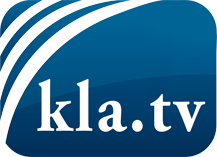 wat de media niet zouden moeten verzwijgen ...zelden gehoord van het volk, voor het volk ...nieuwsupdate elke 3 dagen vanaf 19:45 uur op www.kla.tv/nlHet is de moeite waard om het bij te houden!Gratis abonnement nieuwsbrief 2-wekelijks per E-Mail
verkrijgt u op: www.kla.tv/abo-nlKennisgeving:Tegenstemmen worden helaas steeds weer gecensureerd en onderdrukt. Zolang wij niet volgens de belangen en ideologieën van de kartelmedia journalistiek bedrijven, moeten wij er elk moment op bedacht zijn, dat er voorwendselen zullen worden gezocht om Kla.TV te blokkeren of te benadelen.Verbindt u daarom vandaag nog internetonafhankelijk met het netwerk!
Klickt u hier: www.kla.tv/vernetzung&lang=nlLicence:    Creative Commons-Licentie met naamgeving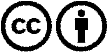 Verspreiding en herbewerking is met naamgeving gewenst! Het materiaal mag echter niet uit de context gehaald gepresenteerd worden.
Met openbaar geld (GEZ, ...) gefinancierde instituties is het gebruik hiervan zonder overleg verboden.Schendingen kunnen strafrechtelijk vervolgd worden.